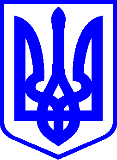 КИЇВСЬКА МІСЬКА РАДАІІІ СЕСIЯ   ІХ СКЛИКАННЯРІШЕННЯ_________________ № _____________ПРОЄКТПро внесення змін до рішення Київської міської ради від 13.07.2023 № 6917/6958 «Про створення тимчасової контрольної комісії Київської міської ради з питань перевірки видатків бюджету міста Києва під час дії правового режиму воєнного стану»Відповідно до пункту 2 частини першої статті 26, статті 48 Закону України «Про місцеве самоврядування в Україні», статті 7 Регламенту Київської міської ради, затвердженого рішенням Київської міської ради від 04.11.2021                                   № 3135/3176, з метою забезпечення належної роботи тимчасової контрольної комісії Київської міської ради з питань перевірки видатків бюджету міста Києва під час дії правового режиму воєнного стану, Київська міська радаВИРІШИЛА:Внести зміни до персонального складу тимчасової контрольної комісії Київської міської ради з питань перевірки видатків бюджету міста Києва під час дії правового режиму воєнного стану затвердженого пунктом 2 рішення Київської міської ради від 13.07.2023 № 6917/6958:виключивши позиції такого змісту:«Странніков Андрій Миколайович, депутат Київської міської ради;Порайко Андрій Миколайович, депутат Київської міської ради.» доповнивши новими позиціями такого змісту:«Зубрицька Олеся Михайлівна, депутатка Київської міської ради;  Кухарський Максим Анатолійович, депутат Київської міської ради.»Офіційно оприлюднити це рішення Київської міської ради в установленому порядку.3. Контроль за виконанням цього рішення покласти на постійну комісію Київської міської ради з питань регламенту, депутатської етики та запобігання корупції. Київський міський голова						Віталій КЛИЧКОПОДАННЯ:Депутатка Київської міської радиЗоя ЯрошПОГОДЖЕНО: Постійна комісія Київської міської ради з питань регламенту, депутатської етики  та запобігання корупціїГолова                     Леонід ЄМЕЦЬНачальник управління правового забезпечення діяльності Київської міської ради					Валентина ПОЛОЖИШНИК